§20055.  Hub-and-spoke modelNo later than October 1, 2018, the department shall ensure that a continuum of evidence-based treatment and recovery support services for opioid use disorder is accessible to all people in this State through contracts with hubs and spokes.  Hub providers may refer patients to spokes when clinically appropriate, and spokes may refer patients to hubs when clinically appropriate. The department shall provide funds to hubs and spokes to support the development of treatment capacity.  The department shall also provide funds to hubs and spokes for treatment, including medication, for individuals who lack insurance or the ability to pay for treatment.  The department shall provide funds to support recovery support services for individuals receiving treatment from hubs and spokes. The department shall ensure that individuals have access to the appropriate levels of care that meet the individuals' need, as determined by an assessment by a treating clinician.  A hub is eligible to receive funding under this section only if the hub has the capacity to assess and treat or refer patients with multiple behavioral health diagnoses.  A hub shall provide or contract for comprehensive services including intensive outpatient programs and integrated medication assisted treatment for individuals with acute needs.  A hub shall provide or coordinate with recovery support services.  [PL 2017, c. 460, Pt. G, §6 (NEW).]SECTION HISTORYPL 2017, c. 460, Pt. G, §6 (NEW). The State of Maine claims a copyright in its codified statutes. If you intend to republish this material, we require that you include the following disclaimer in your publication:All copyrights and other rights to statutory text are reserved by the State of Maine. The text included in this publication reflects changes made through the First Regular Session and the First Special Session of the131st Maine Legislature and is current through November 1, 2023
                    . The text is subject to change without notice. It is a version that has not been officially certified by the Secretary of State. Refer to the Maine Revised Statutes Annotated and supplements for certified text.
                The Office of the Revisor of Statutes also requests that you send us one copy of any statutory publication you may produce. Our goal is not to restrict publishing activity, but to keep track of who is publishing what, to identify any needless duplication and to preserve the State's copyright rights.PLEASE NOTE: The Revisor's Office cannot perform research for or provide legal advice or interpretation of Maine law to the public. If you need legal assistance, please contact a qualified attorney.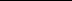 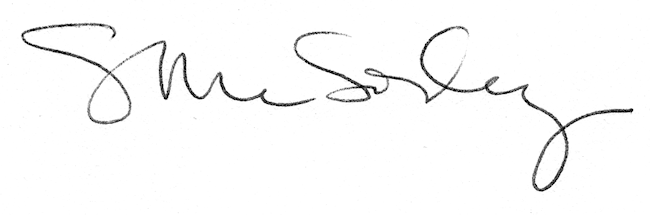 